Confidence & Self-EsteemHave faith in one’s abilities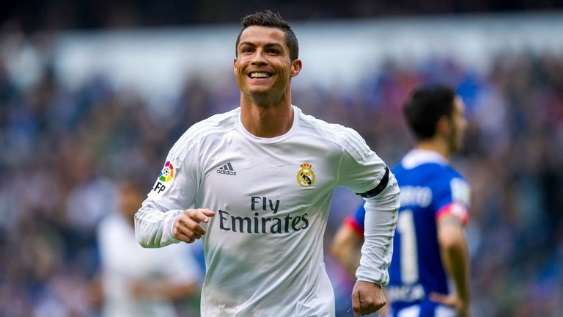 